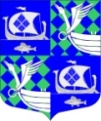 АДМИНИСТРАЦИЯ МУНИЦИПАЛЬНОГО ОБРАЗОВАНИЯ
«ПРИМОРСКОГОЕ ГОРОДСКОЕ ПОСЕЛЕНИЕ»
ВЫБОРГСКОГО РАЙОНА ЛЕНИНГРАДСКОЙ ОБЛАСТИПОСТАНОВЛЕНИЕ  10.05.2016                                                                                                            №  464Об утверждении списков очередностиграждан, состоящих на учете в качественуждающихся в жилых помещениях вМО «Приморское городское поселение»      Рассмотрев  списки граждан МО «Приморское городское поселение», состоящих на  учете в качестве нуждающихся в жилых помещениях, рекомендации жилищной комиссии администрации МО «Приморское городское поселение», № 106 от 06.05.2016, руководствуясь  ст.6  ФЗ №189-ФЗ от 29.12.2004  «О введении в действие ЖК РФ»,   ОЗ «О порядке ведения органами местного самоуправления Ленинградской области  учета граждан в качестве нуждающихся в жилых помещениях, предоставляемых  по договорам социального найма» № 89-оз от 26.10.2005ПОСТАНОВЛЯЮ:Утвердить рекомендации жилищной комиссии № 106 от 06.05.2016;Утвердить списки очередности граждан, состоящих на учете в качестве нуждающихся в жилых помещениях, согласно прилагаемых списков:г. Приморск – 108 семей/ 214 человекиз них: - граждане, жилые помещения которых признаны  в установленном порядке непригодными для проживания и ремонту и реконструкции не подлежат – 48 семей/ 100 человек;- семьи, имеющие детей-инвалидов – 1 семья/ 6 человек.пос. Красная Долина – 15 семей / 34 человекаиз них:- граждане, жилые помещения которых признаны  в установленном порядке непригодными для проживания и ремонту и реконструкции не подлежат – 1 семья/ 3 человека;пос. Ермилово – 9 семей/ 16 человекиз них:- граждане, жилые помещения которых признаны  в установленном порядке непригодными для проживания и ремонту и реконструкции не подлежат – 3 семьи/ 3 человека;пос. Глебычево – 6 семей/ 12 человек.3.   Специалисту  первой категории  по   учету и   распределению жилой площади направить  списки   граждан,   состоящих на учете в   качестве нуждающихся в жилых помещениях, для опубликования на официальном сайте и в газете «Выборг».Глава администрации                                       Н.В.СтоляровРазослано: дело, прокуратура, сайт, газета «Выборг»..